SIDE  VILLAGE  FAMILY SUIT  HOTEL                                   Информационный бюллетень 2023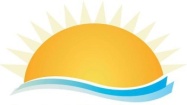 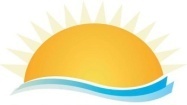 Подробная информация об отелеНазвание отеля: Side Village Family Suit OtelКлассификация отеля : 4 *Адрес: Kumköy mevkii 07330 Side - Manavgat, AntalyaTелефон: 00 90 242 756 1556 (pbx)Факс: 00 90 242 756 1559Веб-сайт: www.sidevillage.comE-posta: info@sidevillage.comПлощадь: 11,000 m2Количество комнат: 150Количество кроватей: 500Генеральный директор: Эмре УналНазвание компании: ÜNALLAR TOPTAN GIDA HAY.TUR.YATIRIM İŞL.PAZ.TİC.VE SAN.A.Ş.Адрес счета: SOLAK KÖYÜ ANT.SERİK Y.22.KM GEBİZ YOL KAVŞAĞI AKSU / ANTALYA / TürkiyeНалоговая служба и номер Корпоративной налоговой службы- 912 024 1164Пляж: 600 mРасположение отеля  Аэропорт :от Аэропорта Антальи  (70 km)   Ближайший город: Манавгат (5 km) - Aлания (60 km)Ближайший город: Анталья  (80 Km)       Ближайшая больница : Больница Анадолу (Anadolu Hastanesi) (4 Km)Добираться : Центр города Манавгат автобус заполняется каждый 15 минут. Такси работает 24 часа / Стоянка такси-рядом с отелемСпособ оплаты : наличные, Master kart, Euro kartı, Visa,домашние животные(не допускается)Зона для некурящих: Согласно закону 4207,курение в помещениях запрещено .Типы номеров и описание В общей сложности 150 номеров расположены на площади 11.000m2 и вмещает 500 спальных мест.Есть балкон. У нас есть семейные и стандартные номера.Семейный номер площадью от 45 до 50м2 состоит из гостиной с 1 спальней. С французской кроватью и 2 односпальными кроватями.  Стандартный номер Max. Площадь составляет от 20-25 m2 в обоих номеров есть сплит-кондиционер,мини бар, телефон, ЖК телевизор. Из окон открывается вид на бассейн,сад и город. В распоряжении гостей балкон, туалет, кондиционер, мини бар, телефон, ЖК телефон. Смена полотенец 		: Каждый два дня 	Смена постельного белья	: Каждый три дняМероприятия/ Услуги Открытый бассейн: Пресноводный (глубина 140 cm)-250 m2Открытый детский бассейн: пресноводный - глубина 40cm-25 m2Бассейн с горками Общая площадь : 25 m2, высота башни: 7 mКоличество бассейнов: 1 (глубина 105 cm) ,время работы: 10:00 - 12:00 / 15:00 - 17:00Водные горки :3 штБесплатные мероприятия  WiFi в зонах общественного пользование ,настольный теннис, дартс и нарды.Платные мероприятия :  Турецкая баня, Массаж, Пилинг , Американский бильярд, Водные виды спорта, Платный дайвинг. Платные услуги : все напитки импортные, все напитки бутылочные, свежевыжатые соки, импортные коктейли Котто (cotto), мини-бар, сейф на стойки регистрации за 400 лир в неделю, прачечная, телефон, факс, ксерокопия, оздоровительные услуги ,багги(buggy). Прокат автомобилей, торговый центр, парикмахерская, обслуживание номеров, заказ порционного блюда , продуктовый магазин, бутик и баня. Рестораны и бары Время работы: ресторана и баровЗавтрак 		Шведский стол 	           08:00 - 10:00			главный ресторанОбед 		           Шведский стол 	           12:30 - 14:30			главный ресторанЗакуски   		                                   11.00 - 12:30 /14.30 - 17:00	           рядом с бассейномРазличные угощение включая мороженое  (блины,вафли,фрукты )15:15 - 16:15 бар у бассейна Кофе и кексы 			                          16:00 - 17:00	           рядом с бассейномУжин    	           Шведский стол 	             19:00 - 21:00	           главный ресторан  Ночной суп 						22:00 - 24:00                     бар у бассейнаПляжный бар: местные безалкогольные напитки и пиво   10:00 - 17:00		пляж Бар у бассейна:  местные алкогольные напитки                     10:00 - 22:30		главное зданиеОбеденный мини-буфет 			                                   12:00 - 14:00		пляжЗакуски  	 					                      14:00 - 16:00		пляжМероприятия и развлечения 4 раза в неделю. Для детей в возрасте от 4 до 11 работает мини-клуб.Администрация имеет право изменить место и время проведения вышеупомянутых мероприятий и услуг в зависимости от погодных условий. 